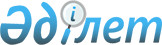 Об отборе образцов (проб) для проведения исследований (испытаний) и измерений пищевой продукции при применении и исполнении требований технических регламентов Евразийского экономического союзаРекомендация Коллегии Евразийской экономической комиссии от 31 июля 2018 года № 13.
      Коллегия Евразийской экономической комиссии в соответствии со статьей 18 Договора о Евразийском экономическом союзе от 29 мая 2014 года с учетом положений статьи 51 указанного Договора и в целях обеспечения достоверности и сопоставимости результатов исследований (испытаний) и измерений пищевой продукции при применении и исполнении требований технических регламентов Евразийского экономического союза (далее – технические регламенты), в том числе при проведении обязательной оценки соответствия пищевой продукции требованиям технических регламентов и осуществлении государственного контроля (надзора) за соблюдением требований технических регламентов,
      рекомендует государствам – членам Евразийского экономического союза с 1 октября 2018 г. в случае отсутствия в стандартах, включенных в перечень международных и региональных (межгосударственных) стандартов, а в случае их отсутствия – национальных (государственных) стандартов, содержащих правила и методы исследований (испытаний) и измерений, в том числе правила отбора образцов (проб), необходимые для применения и исполнения требований технических регламентов и осуществления оценки соответствия объектов технического регулирования, положений, устанавливающих правила отбора образцов (проб), при отборе образцов (проб) для проведения исследований (испытаний) и измерений пищевой продукции руководствоваться Правилами отбора образцов (проб) для проведения исследований (испытаний) и измерений пищевой продукции при применении и исполнении требований технических регламентов Евразийского экономического союза согласно приложению. ПРАВИЛА
отбора образцов (проб) для проведения исследований (испытаний) и измерений пищевой продукции при применении и исполнении требований технических регламентов Евразийского экономического союза
      1. Настоящие Правила определяют общий порядок отбора образцов (проб) для проведения исследований (испытаний) и измерений пищевой продукции (в том числе последовательность процедур отбора образцов (проб) пищевой продукции), общие требования к условиям хранения, транспортировки и доставки указанных образцов (проб) и применяются при проведении обязательной оценки соответствия пищевой продукции требованиям технических регламентов Евразийского экономического союза (далее соответственно – технические регламенты, Союз) и осуществлении государственного контроля (надзора) за соблюдением требований технических регламентов.
      2. Для целей настоящих Правил используются понятия, которые означают следующее:
      "выборка" – совокупность единиц однородной пищевой продукции, отобранной из партии;
      "документы системы менеджмента" – документы аккредитованной испытательной лаборатории (центра), подтверждающие соответствие межгосударственному или национальному стандарту, эквивалентному международному стандарту ISO/IEC 17025, содержащие информацию о последовательности действий или процедур, выполняемых в отношении пищевой продукции, а также объективные свидетельства (записи) о таких действиях (процедурах) и достигнутых результатах;
      "контрольный образец (проба)" – часть образца (средней пробы), отобранная для проведения повторных исследований (испытаний) и измерений пищевой продукции в случае возникновения споров;
      "лабораторный образец (проба)" – образец (проба), отобранный для доставки в аккредитованную испытательную лабораторию (центр) или иную испытательную лабораторию в целях проведения исследований (испытаний) и измерений пищевой продукции;
      "образец (проба)" – единица пищевой продукции или ее часть, отобранная из исследуемой совокупности пищевой продукции для проведения исследований (испытаний) и измерений этой продукции. При этом понятие "проба" применяется для обозначения части пищевой продукции, понятие "образец" – для обозначения штучной (упакованной) пищевой продукции;
      "объединенная проба" – совокупность идентичных точечных проб, отобранных из однородной пищевой продукции;
      "однородная пищевая продукция" – пищевая продукция одного наименования, которая произведена одним изготовителем в определенный промежуток времени в соответствии с одним и тем же документом (стандарт, стандарт организации, технические условия или иной документ), одинаково упакована и к которой прилагается один товаросопроводительный документ;
      "отбор образцов (проб)" – процедура извлечения образцов (проб) из пищевой продукции;
      "партия" – определенное количество однородной пищевой продукции;
      "программа исследований (испытаний) и измерений" – документ, содержащий наименование объекта исследований (испытаний) и измерений, наименования назначенных к определению показателей пищевой продукции, сведения о количестве отбираемых образцов (проб), а также наименования и (или) обозначения технических регламентов (с указанием пунктов, устанавливающих нормированные значения назначенных для определения показателей пищевой продукции);
      "специальный инвентарь" – предметы технического назначения, которые могут не относиться к оборудованию, но используются при отборе образцов (проб) пищевой продукции различных видов;
      "средняя проба" – представительная часть объединенной пробы, предназначенная для проведения исследований (испытаний) и измерений;
      "точечная проба" – минимальное количество пищевой продукции, отобранной за один прием из пищевой продукции определенной партии для составления объединенной или средней пробы.
      Иные понятия, используемые в настоящих Правилах, применяются в значениях, определенных Договором о Евразийском экономическом союзе от 29 мая 2014 года, международными договорами и актами, составляющими право Союза.
      3. Отбор образцов (проб) осуществляется в присутствии представителя хозяйствующего субъекта, имеющего отношение к отбираемой пищевой продукции, лицами, требования к квалификации которых установлены законодательством государств – членов Союза (далее соответственно – уполномоченные лица, государства-члены), в качестве которых могут выступать:
      а) при проведении обязательной оценки соответствия пищевой продукции требованиям технических регламентов – заявитель либо уполномоченное заявителем лицо, в качестве которого могут выступать включенные в единый реестр органов по оценке соответствия Союза аккредитованный орган по сертификации, область аккредитации которого распространяется на пищевую продукцию, или аккредитованная испытательная лаборатория (центр), область аккредитации которой предусматривает отбор образцов (проб) (далее – аккредитованная испытательная лаборатория (центр)), либо иная испытательная лаборатория;
      б) представители органов государств-членов, уполномоченных на осуществление государственного контроля (надзора). Привлечение аккредитованной испытательной лаборатории (центра) осуществляется в случаях, предусмотренных законодательством государств-членов в сфере государственного контроля (надзора).
      4. Уполномочивание на отбор образцов (проб) в случае, если законодательством государства-члена установлено такое требование, осуществляется в соответствии с законодательством этого государства.
      5. Отбор образцов (проб) осуществляется с соблюдением правил техники безопасности на всех его этапах.
      6. Отбор образцов (проб) осуществляется в соответствии с программой исследований (испытаний) и измерений, разрабатываемой уполномоченным лицом.
      Программа исследований (испытаний) и измерений оформляется в виде отдельного документа или приводится в акте отбора образцов (проб), составленном по форме согласно приложению (далее – акт отбора).
      7. В случае отсутствия в стандартах, включенных в перечень международных и региональных (межгосударственных) стандартов, а в случае их отсутствия – национальных (государственных) стандартов, содержащих правила и методы исследований (испытаний) и измерений, в том числе правила отбора образцов (проб), необходимые для применения и исполнения требований технических регламентов и осуществления оценки соответствия объектов технического регулирования, соответствующих требований количество отбираемой пищевой продукции определяется в программе исследований (испытаний) и измерений с учетом методики исследований (испытаний) и измерений.
      8. Уполномоченные лица обеспечиваются спецодеждой, средствами измерений и специальным инвентарем. Спецодежда применяется в случае необходимости.
      9. При проведении исследований (испытаний) и измерений пищевой продукции с высокой долей вероятности ее неоднородности и значительным варьированием значений определяемых показателей (например, партии субпродуктов) применяется эмпирический (точечный) отбор образцов (проб), позволяющий характеризовать качество и однородность отобранной пищевой продукции.
      При проведении исследований (испытаний) и измерений партии пищевой продукции с высокой степенью однородности (например, партии пшеничной муки 1 сорта) отбирается объединенная проба.
      При формировании объединенной пробы и выделении из нее средней пробы количество и масса отбираемых образцов (проб) должны быть достаточными для создания контрольной и лабораторной проб.
      10. При отборе образцов (проб) осуществляются внешний осмотр, идентификация пищевой продукции, оценка условий ее хранения. 
      11. При внешнем осмотре пищевой продукции оценивается внешний вид потребительской упаковки (тары) (далее – упаковка (тара)) единиц пищевой продукции, попадающих в выборку, и (или) пищевой продукции, содержащейся в выборочных единицах, которая условно подразделяется на:
      а) нормальную (при осмотре не обнаружено отклонений, вызванных физическими, химическими факторами или развитием микроорганизмов);
      б) подозрительную (при осмотре обнаружены одно или несколько отклонений, которые могли возникнуть как вследствие физического воздействия, микробной порчи, так и вследствие химических и биохимических реакций в пищевой продукции);
      в) испорченную (при осмотре обнаружены явные дефекты упаковки (тары) и (или) пищевой продукции (бомбаж, хлопуши, брожение, плесневение, гниение, ослизнение, прокисание)).
      12. При формировании выборки уполномоченным лицом определяется однородность партии и представительность образцов (проб).
      13. При отборе образцов (проб) определение однородности партии осуществляется с целью подтверждения поступления на исследования (испытания) и измерения однородной пищевой продукции.
      14. В случае необходимости при определении однородности учитываются результаты дозиметрического контроля.
      15. В случае выявления неоднородности пищевой продукции в партии (например, при дозиметрическом контроле) образцы (пробы) разделяются на соответствующее количество однородных частей. Далее проводится повторное оценивание однородности партии. При достижении однородности осуществляется отбор необходимого количества образцов (проб) для исследований (испытаний) и измерений. 
      16. На основании внешнего осмотра (информации о качестве) образцов (проб), информации, указанной в товаросопроводительных документах, делается вывод об идентичности (неидентичности) пищевой продукции, который приводится в акте отбора. 
      17. Идентификационные сведения отбираемой пищевой продукции указываются в соответствующем разделе акта отбора (графы 2 – 7 таблицы формы, предусмотренной приложением к настоящим Правилам) и в протоколе исследований (испытаний) и измерений пищевой продукции.
      18. При отборе образцов (проб) необходимо:
      а) для проведения сенсорного анализа использовать упаковку (сейф-пакет), неспособную изменять вкус, цвет и запах образцов (проб). Материал упаковки (сейф-пакета), контактирующей с образцом (пробой), должен быть водо- и жиростойким, нерастворимым 
и неабсорбирующим и не должен изменять исходные органолептические показатели пищевой продукции (включая внешний вид, форму и текстуру), а также качественные характеристики;
      б) для определения микробиологических показателей использовать стерильные инструменты и (или) специальный инвентарь, а также одноразовые стерильные пакеты (тару) или контейнеры, создающие достаточную защиту от внешних загрязнений 
и повреждений в процессе транспортировки и хранения;
      в) учитывать параметры микроклимата помещения или транспортного средства, которые фиксируются в акте отбора, а также визуальную степень чистоты упаковки (тары) и (или) образца (пробы);
      г) учитывать установленные сроки годности пищевой продукции в целях своевременного проведения исследований (испытаний) и измерений;
      д) обеспечить наличие средств измерений, имеющих необходимые характеристики (диапазон измерений, погрешность (точность)), выполнение поверки в соответствии с законодательством государств-членов.
      19. Отбор образцов (проб) осуществляется чистым, сухим, при необходимости стерильным специальным инвентарем (щупом, ложкой, шпателем, пинцетом, щипцами, ножом, совком, ковшом, черпаком и др. (в том числе инвентарем, указанным в подпункте "б" пункта 18 настоящих Правил)). 
      20. Отобранные образцы (пробы) изолируются от партии, помещаются в упаковку (сейф-пакет) и опечатываются или опломбировываются на месте, в котором осуществляется отбор образцов (проб). 
      21. Отбор образцов (проб) оформляется актом отбора.
      22. Упаковка (сейф-пакет) образца (пробы) запечатывается таким образом, чтобы несанкционированное вскрытие легко определялось (упаковка (сейф-пакет) опломбировывается или опечатывается). На упаковку (сейф-пакет) наносится информация о назначении образца (пробы) в виде записи "Лабораторный образец (проба) пищевой продукции №___" или "Контрольный образец (проба) пищевой продукции №___" (с указанием номера акта отбора).
      23. При необходимости осуществляется присвоение образцам (пробам) номеров (шифрование образцов (проб)) в порядке, предусмотренном документами системы менеджмента или документами испытательной лаборатории до выдачи протокола исследований (испытаний) и измерений пищевой продукции.
      24. Контрольный образец (проба) в сейф-пакете или опломбированном (опечатанном) виде хранится в соответствии с требованиями документа, согласно которому изготовлена пищевая продукция (стандарт, стандарт организации, технические условия или иной документ) и может храниться у уполномоченного лица, в аккредитованной испытательной лаборатории (центре) или испытательной лаборатории, проводившей исследования (испытания) и измерения, либо у владельца пищевой продукции до истечения срока ее годности, но не более 14 календарных дней с даты завершения исследований (испытаний) и измерений, а в случае установления несоответствия образца (пробы) требованиям технических регламентов – до истечения срока годности пищевой продукции, но не более 3 месяцев с даты извещения заинтересованных лиц о результатах исследований (испытаний) и измерений. Место хранения контрольного образца (пробы), а также номер сейф-пакета или номер пломбы указываются в акте отбора.
      25. В случае если контрольный образец (проба) не был выделен при отборе образцов (проб), в акте отбора приводится соответствующая запись. При этом в аккредитованную испытательную лабораторию (центр) или иную испытательную лабораторию доставляется средняя проба, лабораторный и контрольный образцы (пробы) выделяются из доставленной средней пробы. По возможности масса контрольного образца (пробы) должна соответствовать массе лабораторного образца (пробы) с учетом положений пункта 11 настоящих Правил.
      26. Образцы (пробы) упаковываются, хранятся и транспортируются без оказания влияния на состояние образца (пробы).
      27. При вскрытии упаковки (тары) и (или) упаковки (сейф-пакета) необходимо исключить попадание в отбираемый образец (пробу) постороннего материала.
      28. Доставка образцов (проб) в аккредитованную испытательную лабораторию (центр) или иную испытательную лабораторию осуществляется представителем хозяйствующего субъекта, имеющего отношение к отбираемой пищевой продукции, или уполномоченным лицом, если это предусмотрено договором о выполнении работ по отбору образцов (проб).
      При осуществлении государственного контроля (надзора) не следует возлагать доставку образцов (проб) в аккредитованную испытательную лабораторию (центр) на владельцев пищевой продукции или их представителей.
      29. Транспортировка образцов (проб) осуществляется в условиях, обеспечивающих сохранность состояния, состава и качества образцов (проб), безопасность окружающей среды.
      30. В случае наличия требований, устанавливающих особые условия хранения и транспортировки пищевой продукции (герметичная упаковка (тара), специальные температурные условия и другие условия), транспортировка отобранных образцов (проб) осуществляется в условиях, указанных в товаросопроводительных документах. 
      От момента отбора до передачи образцов (проб) для проведения исследований (испытаний) и измерений соблюдаются условия хранения пищевой продукции, установленные изготовителем. 
      В акте отбора приводится запись об условиях транспортировки образцов (проб) в аккредитованную испытательную лабораторию (центр) или иную испытательную лабораторию.
      31. Образцы (пробы) пищевой продукции, для которой предусмотрены особые условия хранения и транспортировки, доставляются в аккредитованную испытательную лабораторию (центр) или иную испытательную лабораторию в холодильниках или термоконтейнерах при соответствующих температурных режимах не позднее сроков годности, указанных на упаковке (таре) или в товаросопроводительных документах. 
      32. Срок доставки объединенных проб составляет не более 6 часов с момента отбора.
      33. Информация об отборе образцов (проб) (включая время их доставки и идентификационные сведения) фиксируется в виде документа на бумажном носителе или в электронном виде в соответствии с документами системы менеджмента или документами испытательной лаборатории.
      Срок хранения указанной информации устанавливается законодательством государств-членов.
      34. Образцы (пробы) не принимаются для проведения исследований (испытаний) и измерений в следующих случаях:
      доставка произведена в сроки, не соответствующие требованиям настоящих Правил, либо сроки годности образцов (проб) истекли или истекают до начала исследований (испытаний) и измерений;
      отсутствует акт отбора;
      доставленные образцы (пробы) не соответствуют сведениям, указанным в акте отбора (например, внешний вид отличается от заявленного);
      нарушена целостность опечатанной упаковки (сейф-пакета) образцов (проб).
      При этом в акте отбора указывается информация об отказе в приеме образцов (проб). 
      Непринятые образцы (пробы) с товаросопроводительными документами возвращаются лицу, их доставившему. АКТ
отбора образцов (проб) пищевой продукции
                                                           от _____________20____г. №____
                                      Период отбора ______________ –____________
                                                              (окончание)          (начало 
      Мною,_________________________________________________________________________,
                           (должность, Ф. И. О. уполномоченного лица, осуществившего отбор)
на (в)_________________________________________________________________________
                           (объект (место отбора), адрес (при наличии) места отбора)
в присутствии__________________________________________________________________
                                   (должность, Ф. И. О. представителя хозяйствующего субъекта, 
______________________________________________________________________________
                                  имеющего отношение к отбираемой пищевой продукции)
отобраны образцы (пробы)______________________________________________________
                                                             (наименование пищевой продукции)
Цель отбора образцов (проб)_____________________________________________________
                                                           (оценка соответствия пищевой продукции,
_______________________________________________________________________________
государственный контроль (надзор) за соблюдением требований технических регламентов
_______________________________________________________________________________
                       Евразийского экономического союза – указать нужное)
Наименование заявителя (в случае проведения отбора в целях оценки соответствия) или
органа государственного контроля (надзора) (в случае проведения отбора в целях
государственного контроля (надзора)), место нахождения
(адрес)__________________________________________________________________________
Отбор образцов (проб) осуществлен в соответствии с___________________________________
                                                                                                          (документ,
_______________________________________________________________________________
                                             в соответствии с которым осуществлен отбор)
на соответствие _________________________________________________________________
                                    (документ (с указанием пунктов, устанавливающих нормированные
_______________________________________________________________________________
        значения назначенных показателей), на соответствие требованиям которого проводятся
_______________________________________________________________________________
 исследования (испытания) и измерения)
      Идентификационные сведения об образцах (пробах):
      * Указываются наименование изготовителя, его место нахождения (адрес юридического лица) и адрес (адреса) места осуществления деятельности по
изготовлению продукции (для юридического лица), фамилия, имя и отчество (при наличии), место жительства и адрес (адреса) места осуществления
деятельности по изготовлению продукции (для физического лица, зарегистрированного в качестве индивидуального предпринимателя).
      Результаты внешнего осмотра продукции_____________________________________________
                                                                        (количество осмотренных единиц
________________________________________________________________________________
пищевой продукции, описание транспортной, потребительской упаковки (тары)
_______________________________________________________________________________
и маркировки осмотренной пищевой продукции, наличие видимых
________________________________________________________________________________
дефектов, соответствие партии пищевой продукции по качеству, упаковке 
________________________________________________________________________________
и маркировке сведениям, указанным в товаросопроводительных документах, сведения 
________________________________________________________________________________
о результатах дозиметрического контроля, наименование и тип средства измерения,
________________________________________________________________________________
свидетельство о поверке)
Условия и место хранения__________________________________________________________
(состояние места хранения, значения параметров 
________________________________________________________________________________
микроклимата при хранении и транспортировке пищевой продукции)
Отобранные лабораторные образцы (пробы) помещены в упаковку (сейф-пакет), опечатаны и
направлены для проведения лабораторных исследований (испытаний) и измерений в
____________________________________________________________________________
                      (наименование аккредитованной испытательной
________________________________________________________________________________
лаборатории (центра) или иной испытательной лаборатории)
Отобранные контрольные образцы (пробы) помещены в упаковку (сейф-пакет), опечатаны и
находятся_______________________________________________
                            (указать место нахождения
_______________________________________________________________________________
контрольных образцов (проб))
Иные сведения_________________________________________________________________
      Акт отбора образцов (проб) составлен в __ экземплярах:
________________________________________________________________________________
(лица (организации), в которые направляются экземпляры акта отбора образцов (проб)
________________________________________________________________________________
                                                                  пищевой продукции)
					© 2012. РГП на ПХВ «Институт законодательства и правовой информации Республики Казахстан» Министерства юстиции Республики Казахстан
				
      Врио Председателя Коллегии
Евразийской экономической комиссии

К. Минасян
ПРИЛОЖЕНИЕ
к Рекомендации Коллегии
Евразийской экономической комиссии
от 31 июля 2018 г. № 13ПРИЛОЖЕНИЕ
к Правилам отбора образцов
(проб) для проведения
исследований (испытаний) 
и измерений пищевой
продукции при применении и
исполнении требований
технических регламентов
Евразийского экономического
союза (форма)
№

п/п
Наименование образца (пробы) пищевой продукции

 
Изготовитель*
Штриховой код продукции, товаросопроводительные документы, номер партии продукции и другая информация (при наличии)
Единица измерения
Размер партии (остаток на момент отбора)
Дата изготовления и (или) срок годности пищевой продукции
Количество (масса, объем, площадь и др.) отобранных лабораторных образцов (проб) для исследований (испытаний) и измерений
Количество (масса, объем, площадь и др.) отобранных контрольных образцов (проб)
Цель исследований (испытаний) и измерений (программа исследований (испытаний) и измерений) или назначенные для определения показатели
1
2
3
4
5
6
7
8
9
10
______________________________

(должность лица, осуществившего отбор)

 
__________________

(подпись)
_______________________

(Ф. И. О.)
______________________________

(должность лица, в присутствии которого осуществлялся отбор)
__________________

(подпись)
_______________________

(Ф. И. О.)